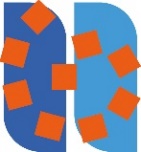  Schuljahr:    2023 / 2024   		  Sprache:  _________RUSSISCH_________ Hiermit melde/n ich/wir mein/unser Kind verbindlich zum HSU an. Ich/Wir sorge/n dafür, dass mein/unser Kind regelmäßig am Unterricht teilnimmt. Fehlzeiten entschuldige/n ich/wir schriftlich.________________________ 	__________________________________________ 	Datum 	 	Unterschrift eines Erziehungsberechtigten Bitte bis zum 30.11.2023 bei der HSU-Lehrkraft abgeben!Schulamt für den Ennepe-Ruhr-Kreis Anmeldung zum Herkunftssprachlichen Unterricht (HSU)⃝   Schülerin               ⃝   Schüler                                       Bitte ankreuzen! ⃝   Schülerin               ⃝   Schüler                                       Bitte ankreuzen! ⃝   Schülerin               ⃝   Schüler                                       Bitte ankreuzen! ⃝   Schülerin               ⃝   Schüler                                       Bitte ankreuzen! ⃝   Schülerin               ⃝   Schüler                                       Bitte ankreuzen! Vorname Geburtsdatum Geburtsdatum Familienname Straße Nr. PLZ Ort Schule Klasse im Schuljahr 2023/24 Klasse im Schuljahr 2023/24 Zutreffendesbitte ankreuzen:Mein / Unser Kind kann die Herkunftssprache …□  verstehen               □  sprechen               □  lesen               □  schreibenMein / Unser Kind kann die Herkunftssprache …□  verstehen               □  sprechen               □  lesen               □  schreibenMein / Unser Kind kann die Herkunftssprache …□  verstehen               □  sprechen               □  lesen               □  schreibenMein / Unser Kind kann die Herkunftssprache …□  verstehen               □  sprechen               □  lesen               □  schreibenEltern Eltern Eltern Eltern Eltern Namen derEltern Telefon E-Mail-Adresse Angaben zur HSU-Gruppe, an der ich/wir mein/unser Kind anmelde/n Angaben zur HSU-Gruppe, an der ich/wir mein/unser Kind anmelde/n Angaben zur HSU-Gruppe, an der ich/wir mein/unser Kind anmelde/n Angaben zur HSU-Gruppe, an der ich/wir mein/unser Kind anmelde/n Angaben zur HSU-Gruppe, an der ich/wir mein/unser Kind anmelde/n Ort/Schulname,Tag und ZeitName derHSU-Lehrkraft Teilnahme seitbei Gruppenwechsel 